Областное государственное бюджетное профессиональное образовательное учреждениеНиколаевский технологический техникум РАБОЧАЯ ПРОГРАММАУЧЕБНОЙ ДИСЦИПЛИНЫОУД.01РУССКИЙ ЯЗЫКр.п.Николаевка2020 г.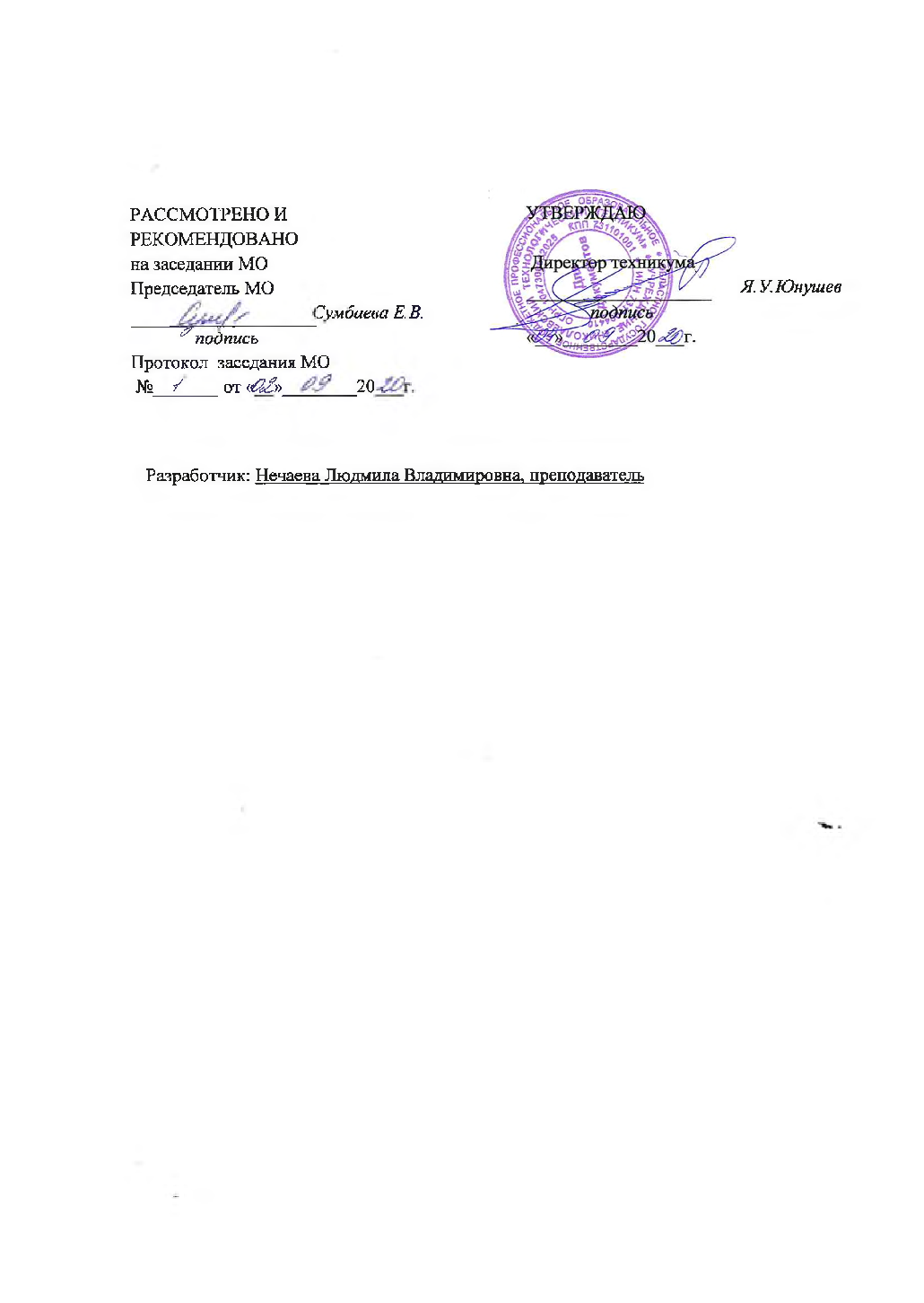 СОДЕРЖАНИЕ1. паспорт  РАБОЧЕЙ ПРОГРАММЫ УЧЕБНОЙ ДИСЦИПЛИНЫОУД.01РУССКИЙ ЯЗЫК Область применения программыРабочая программа учебной дисциплины является частью основной образовательной программы в соответствии с ФГОС  среднего общего образования (утвержденного Приказом Министерства образования и науки Российской Федерации от17 мая 2012г. № 413,  с изменениями и дополнениями от 29 декабря 2014г. №1645, 31 декабря 2015 г.№ 1578, 29 июня 2017г. №613) и предназначена для получения среднего общего образования студентами, обучающихся на базе основного общего образования по профессии:43.01.09 «Повар, кондитер» укрупненной группы профессий - 43.00.00 Сервис и туризм.Рабочая программа учебной дисциплины разработана в соответствии с естественно-научным профилем профессионального образования.1.2. Цели учебной дисциплины:• совершенствование общеучебных умений и навыков обучаемых: языковых, речемыслительных, орфографических, пунктуационных, стилистических;• формирование функциональной грамотности и всех видов компетенций (языковой, лингвистической (языковедческой), коммуникативной, культуроведческой);• совершенствование умений студентов осмысливать закономерности языка, правильно, стилистически верно использовать языковые единицы в устной иписьменной речи в разных речевых ситуациях;• дальнейшее развитие и совершенствование способности и готовности к речевомувзаимодействию и социальной адаптации; готовности к трудовой деятельности, осознанному выбору профессии; навыков самоорганизации и саморазвития; информационных умений и навыков.1.3.  Общая характеристика учебной дисциплиныРусский язык как средство познания действительности обеспечивает развитиеинтеллектуальных и творческих способностей студентов, развивает их абстрактное мышление, память и воображение, формирует навыки самостоятельной учебнойдеятельности, самообразования и самореализации личности.Содержание учебной дисциплины «Русский язык» впрофессиональных образовательных организациях, реализующих образовательнуюпрограмму среднего общего образования в пределах освоения ОПОП СПО на базеосновного общего образования, обусловлено общей нацеленностью образовательногопроцесса на достижение личностных, метапредметных и предметных результатовобучения, что возможно на основекомпетентностного подхода, который обеспечивает формирование и развитие коммуникативной, языковой и лингвистической(языковедческой) и культуроведческой компетенций.В реальном образовательном процессе формирование указанных компетенций происходит при изучении каждой темы, поскольку все виды компетенций взаимосвязаны.Коммуникативная компетенция формируется в процессе работы по овладениюстудентами всеми видами речевой деятельности (слушанием, чтением, говорением, письмом) и основами культуры устной и письменной речи в процессе работы надособенностями употребления единиц языка в речи в соответствии с их коммуникативной целесообразностью. Это умения осознанно отбирать языковые средства дляосуществления общения в соответствии с речевой ситуацией; адекватно пониматьустную и письменную речь и воспроизводить ее содержание в необходимом объеме,создавать собственные связные высказывания разной жанрово-стилистической итипологической принадлежности.Формирование языковой и лингвистической (языковедческой) компетенций проходит в процессе систематизации знаний о языке как знаковой системе иобщественном явлении, его устройстве, развитии и функционировании; овладенияосновными нормами русского литературного языка; совершенствования уменияпользоваться различными лингвистическими словарями; обогащения словарногозапаса и грамматического строя речи студентов.Формирование культуроведческой компетенции нацелено на осознание языка как формы выражения национальной культуры, взаимосвязь языка и историинарода, национально-культурной специфики русского языка, владение нормамирусского речевого этикета, культуры межнационального общения.Изучение русского языка в профессиональных образовательных организациях,реализующих образовательную программу среднего общего образования в пределахосвоения ОПОП СПО на базе основного общего образования, имеет свои особенностив зависимости от профиля профессионального образования. Это выражается черезсодержание обучения, количество часов, выделяемых на изучение отдельных темпрограммы, глубину их освоения студентами, через объем и характер практическихзанятий, виды внеаудиторной самостоятельной работы студентов.При освоении профессий СПО и специальностей СПО технического профиля профессионального образованиярусский язык изучается на базовом уровне ФГОС среднего общего образования.При изучении русского языка на базовом уровне решаются задачи, связанные с формированием общей культуры, развития, воспитания и социализации личности.Русский язык представлен в программе перечнем не только тех дидактическихединиц, которые отражают устройство языка, но и тех, которые обеспечивают речевую деятельность. Содержание учебной дисциплины ориентировано на синтезязыкового, речемыслительного и духовного развития студентов, включает переченьлингвистических понятий, обозначающих языковые и речевые явления, указываетна особенности функционирования этих явлений и называет основные виды учебнойдеятельности, которые отрабатываются в процессе изучения данных понятий. Такимобразом, создаются условия для успешной реализации деятельностного подхода кизучению русского языка.Использование электронных образовательных ресурсов позволяет разнообразитьдеятельность студентов, активизировать их внимание, повышает творческийпотенциал личности, мотивацию к успешному усвоению учебного материала, воспитывает интерес к занятиям при изучении русского языка.Реализация содержания учебной дисциплины «Русский язык» предполагает соблюдение принципа строгой преемственности по отношению к содержанию курса русского языка на ступени основного общего образования.В то же время учебная дисциплина «Русский язык и литература. Русский язык»для профессиональных образовательных организаций СПО обладает самостоятельностью и цельностью.Изучение общеобразовательной учебной дисциплины «Русский язык» завершается подведением итогов в форме экзамена в рамках промежуточной аттестации студентов в процессе освоения ОПОП СПО на базе основногообщего образования с получением среднего общего образования (ППССЗ).1.4.  Результаты  освоения учебной дисциплины:	- личностные:− воспитание уважения к русскому (родному) языку, который сохраняет иотражает культурные и нравственные ценности, накопленные народом напротяжении веков, осознание связи языка и истории, культуры русского идругих народов;− понимание роли родного языка как основы успешной социализации личности;− осознание эстетической ценности, потребности сохранить чистоту русскогоязыка как явления национальной культуры;− формирование мировоззрения, соответствующего современному уровню развития науки и общественной практики, основанного на диалоге культур, атакже различных форм общественного сознания, осознание своего места вполикультурном мире;− способность к речевому самоконтролю; оцениванию устных и письменныхвысказываний с точки зрения языкового оформления, эффективности достижения поставленных коммуникативных задач;− готовность и способность к самостоятельной, творческой и ответственнойдеятельности;− способность к самооценке на основе наблюдения за собственной речью, потребность речевого самосовершенствования;- метапредметные:− владение всеми видами речевой деятельности: аудированием, чтением (пониманием), говорением, письмом;− владение языковыми средствами — умение ясно, логично и точно излагатьсвою точку зрения, использовать адекватные языковые средства; использование приобретенных знаний и умений для анализа языковых явлений намежпредметном уровне;− применение навыков сотрудничества со сверстниками, детьми младшеговозраста, взрослыми в процессе речевого общения, образовательной, общественно полезной, учебно-исследовательской, проектной и других видахдеятельности;− овладение нормами речевого поведения в различных ситуациях межличностного и межкультурного общения;− готовность и способность к самостоятельной информационно-познавательнойдеятельности, включая умение ориентироваться в различных источникахинформации, критически оценивать и интерпретировать информацию, получаемую из различных источников;− умение извлекать необходимую информацию из различных источников: учебно-научных текстов, справочной литературы, средств массовой информации, информационных и коммуникационных технологий для решениякогнитивных, коммуникативных и организационных задач в процессе изучения русского языка;- предметные: − сформированность понятий о нормах русского литературного языка и применение знаний о них в речевой практике;− сформированность умений создавать устные и письменные монологические идиалогические высказывания различных типов и жанров в учебно-научной(на материале изучаемых учебных дисциплин), социально-культурной иделовой сферах общения;− владение навыками самоанализа и самооценки на основе наблюдений засобственной речью;− владение умением анализировать текст с точки зрения наличия в нем явнойи скрытой, основной и второстепенной информации;− владение умением представлять тексты в виде тезисов, конспектов, аннотаций, рефератов, сочинений различных жанров;− сформированность представлений об изобразительно-выразительных возможностях русского языка;− сформированность умений учитывать исторический, историко-культурный контекст и контекст творчества писателя в процессе анализа текста;− способность выявлять в художественных текстах образы, темы и проблемы и выражать свое отношение к теме, проблеме текста в развернутых аргументированных устных и письменных высказываниях;− владение навыками анализа текста с учетом их стилистической и жанрово-родовой специфики; осознание художественной картины жизни, созданной в литературном произведении, в единстве эмоционального личностного восприятия и интеллектуального понимания;− сформированность представлений о системе стилей языка художественной литературы.1.5.  Место учебной дисциплины в учебном плане: общеобразовательный цикл.Учебная дисциплина относится к предметной области филология и является общейдисциплиной  общеобразовательного цикла.1.6. При угрозе возникновения и (или) возникновении отдельных чрезвычайных ситуаций , введения режима повышенной готовности или чрезвычайной ситуации на всей территории Российской Федерации либо на территории Ульяновской области  реализация образовательной программы учебной дисциплины ,а также проведение зачётов, экзаменов, завершающих освоение рабочей образовательной программы, осуществляется с применением электронного обучения, дистанционных образовательных технологий.1.7.Количество часов на освоение  программы учебной дисциплины:максимальной учебной нагрузки обучающегося 171часов, в том числе:обязательной аудиторной учебной нагрузки обучающегося 119часов;2. СТРУКТУРА И СОДЕРЖАНИЕ УЧЕБНОЙ ДИСЦИПЛИНЫ2.1. Объем учебной дисциплины и виды учебной работы2.2. Содержание учебной дисциплины «Русский язык»2.3.Основные виды учебной деятельности студентов3. условия реализации программы дисциплины3.1. Требования к минимальному материально-техническому обеспечениюРеализация программы дисциплины требует наличия учебного кабинета «Русский язык».Оборудование учебного кабинета: доска, столы, стулья.Технические средства обучения: DVD-проигрыватель, видеоматериалы, компьютер, Интернет. 3.2. Информационное обеспечение обученияПеречень рекомендуемых учебных изданий, дополнительной литературыДля преподавателя: Воителева Т. М. Русский язык: методические рекомендации: метод. пособие для учреж-дений сред. проф. образования. — М., 2019.Горшков А. И. Русская словесность. От слова к словесности. 10—11 классы: учебник для общеобразовательных учреждений. — М., 2019.Львова С. И. Таблицы по русскому языку. — М., 2019.Пахнова Т. М.Готовимся к устному и письменному экзамену по русскому языку. — М., 2013.Для студентов: Воителева Т. М. Русский язык и литература. Русский язык (базовый уровень): учебник для 10 класса общеобразовательной школы. — М., 2019.Воителева Т. М. Русский язык и литература. Русский язык (базовый уровень): учебник для 11 класса общеобразовательной школы. — М., 2019.Гольцова Н. Г., Шамшин И. В., Мищерина М. А. Русский язык и литература. Русский язык (базовый уровень). 10—11 классы: в 2 ч. — М., 2019.Антонова Е. С., Воителева Т. М. Русский язык: учебник для учреждений сред. проф. образования. — М., 2019.Интернет-ресурсы:www. eor. it. ru/eor (учебный портал по использованию ЭОР).www. ruscorpora. ru (Национальный корпус русского языка — информационно-справочнаясистема, основанная на собрании русских текстов в электронной форме).www. russkiyjazik. ru (энциклопедия «Языкознание»).www. etymolog. ruslang. ru (Этимология и история русского языка).www. Ucheba. com (Образовательный портал «Учеба»: «Уроки» (www. uroki. ru)www. posobie. ru (Пособия).4. Контроль и оценка результатов освоения Дисциплины     Контрольи оценка результатов освоения дисциплины осуществляется       преподавателем в процессе проведения практических занятий, контрольных работ, а также выполнения студентами самостоятельных работ.ПАСПОРТ РАБОЧЕЙ ПРОГРАММЫ УЧЕБНОЙ ДИСЦИПЛИНЫ		4СТРУКТУРА и содержание УЧЕБНОЙ ДИСЦИПЛИНЫ8условия реализации программы учебной дисциплины24Контроль и оценка результатов Освоения учебной дисциплины25Виды учебной работыОбъем часовМаксимальная учебная нагрузка (всего)171Обязательная аудиторная учебная нагрузка (всего) 119в том числе:     практические занятия51     контрольная работа4работа над индивидуальнымпроектомисследование и подготовка докладов, сообщений, рефератовИтоговая аттестация в форме      экзамена Итоговая аттестация в форме      экзамена Наименование разделов и темСодержание учебного материала, практические занятия, самостоятельная работа обучающихсяОбъем часовУровень  освоения1234ВведениеСодержание учебного материалаЯзык как средство общения и форма существования национальной культуры. Язык и общество. Язык как развивающееся явление. Язык как система. Основные уровни языка.Русский язык в современном мире.Отражение в русском языкематериальной и духовной культуры русского и других народов. Понятие о русскомлитературном языке и языковой норме. 11Раздел 1.Язык и речь. Функциональные стили речи19Тема 1.1.Русский язык в современном мире.Содержание учебного материалаЯзык и культура. Отражение в русском языке материальной и духовной культуры русского и других народов. Понятие о русском литературном языке и языковой норме. Значение русского языка при освоении профессий СПО и специальностей СПО.12Тема 1.1.Русский язык в современном мире.Практическое занятие №1-2Определение видов речевой деятельности: говорение, слушание, чтение, письмо.22Тема 1.2.Официально- деловой стиль речиСодержание учебного материалаОфициально-деловой стиль речи, его признаки, назначение. Жанры официально-делового стиля: заявление, доверенность, расписка, резюме и др.12Тема 1.3. Научный стиль речиСодержание учебного материалаНаучный стиль речи. Основные жанры научного стиля: доклад, статья, сообщение и др.12Тема1.4.Публицистический стиль речи. Входной контрольСодержание учебного материалаПублицистический стиль речи, его назначение. Основные жанры публицистического стиля. Основы ораторского искусства. Подготовка публичной речи. Особенности построения публичного выступления.12Тема1.4.Публицистический стиль речи. Входной контрольПрактическое занятие №3-4Определение функционально-смысловых типов речи.22Тема 1.5.Разговорный стиль речиСодержание учебного материалаРазговорный стиль речи. Его основные признаки, сфера использования.12Тема 1.6.Художественный стиль речиСодержание учебного материалаХудожественный стиль речи, его основные признаки: образность, использование изобразительно-выразительных средств и др.1Практическое занятие 5-6Определение функционально-смысловых типов речи.22Тема 1.7.Текст. Типы речиСодержание учебного материалаТекст как произведение речи. Признаки, структура текста. Сложное синтаксическое целое. Тема, основная мысль текста. Средства и виды связи предложенийв тексте. Информационная переработка текста (план, тезисы, конспект, реферат, аннотация). Абзац как средство смыслового членения текста.Функционально-смысловые типы речи (повествование, описание, рассуждение).Соединение в тексте различных типов речи.12Тема 1.7.Текст. Типы речиПрактическое занятие №7-8Лингвостилистический стилистический, речеведческий анализ текста22Контрольно-тестовая работа за 1 полугодиеКонтроль знаний12Тема 1.9. Текст как произведение речи.Содержание учебного материалаТекст и его структура. Сложное синтаксическое целое.11Тема 1.9. Текст как произведение речи.Практическое занятие № 9 -10Анализ признаков различных стилей речи.22Раздел 2. Фонетика, орфоэпия, графика, орфография9Тема 2.1. Фонетика, графика, орфоэпияСодержание учебного материалаФонетические единицы. Звук и фонема. Открытый и закрытый слоги. Соотношение буквы и звука. Фонетическая фраза. Ударение словесное и логическое. Рольударения в стихотворной речи. Интонационное богатство русской речи. Фонетический разбор слова.13Тема 2.2. Фонетические единицы.Содержание учебного материалаЗвук и фонема. Открытый и закрытый слоги. Соотношение буквы и звука. Фонетическая фраза. Ударение словесное и логическое. Роль ударения в стихотворной речи. Интонационное богатство русской речи. Фонетический разбор слова.12Тема 2.3. Орфоэпические нормы.Содержание учебного материалаОрфоэпические нормы: произносительные нормы и нормы ударения. Произношение гласных и согласных звуков, заимствованных слов. Использование орфоэпическогословаря.12Тема 2.3. Орфоэпические нормы.Практическое занятие 10-11. Сопоставление устной и письменной речи.22Тема 2.4. Правописание безударных гласных, звонких и глухих согласных.  Употребление буквы Ь.Содержание учебного материалаПравописание безударных гласных, звонких и глухих согласных. Употребление буквы Ь.12Тема 2.5. Правописание о/е после шипящих и Ц.Правописание приставок.Содержание учебного материала Правописание о/епосле шипящих и Ц. Правописание приставок на з/с. Правописание и/ы после приставок.12Тема 2.5. Правописание о/е после шипящих и Ц.Правописание приставок.Практическое занятие №12-13Фонетический анализ слова.22Раздел 3. Лексикология и фразеология12Тема 3.1. Слово в лексической системе языка. Слово в лексической системе языка. Лексическое и грамматическое значение слова. Многозначность слова. Прямое и переносное значение слова. Метафора, метонимия как выразительные средства языка. Омонимы, синонимы, антонимы, паронимы и их употребление. Изобразительные возможности синонимов, антонимов, омонимов,паронимов. Контекстуальные синонимы и антонимы. Градация. Антитеза.12Тема 3.2. Активный и пассивный словарный запас.Архаизмы, историзмы, неологизмы. Особенности русского речевого этикета. Лексика, обозначающая предметы и явления традиционного русского быта. Фольклорная лексика и фразеология. Русские пословицы и поговорки.12Тема 3.3.Лексическое и грамматическое значение слова. Содержание учебного материалаСлово в лексической системе языка. Лексическое и грамматическое значение слова.13Тема 3.4.Прямое и переносное значение слова.Содержание учебного материалаМногозначность слова. Прямое и переносное значение слова. Метафора, метонимиякак выразительные средства языка. Омонимы, синонимы, антонимы, паронимы и ихупотребление. Изобразительные возможности синонимов, антонимов, омонимов,паронимов. Контекстуальные синонимы и антонимы. Градация. Антитеза.13Тема 3.4.Прямое и переносное значение слова.Практическое занятие № 19-15 Слово как лексическая единица. Употребление синонимов, антонимов, омонимов и паронимов2Тема 3.5. Лексика с точки зрения ее происхождения и употребленияСодержание учебного материалаРусская лексика с точки зрения ее происхождения (исконно русская, заимствованная лексика, старославянизмы).Лексика с точки зрения ее употребления: нейтральная, книжная, лексика устнойречи (жаргонизмы, арготизмы, диалект). Профессионализмы. Терминологическая лексика.13Тема 3.6.Фразеологизмы. Содержание учебного материалаФразеологизмы. Отличие фразеологизма от слова. Употребление фразеологизмов в речи. Афоризмы. Лексические и фразеологические словари. Лексико-фразеологический разбор.13Тема 3.7.Лексические нормыСодержание учебного материалаЛексические нормы. Лексические ошибки и их исправление. Ошибки в употреблениифразеологических единиц и их исправление.13Тема 3.7.Лексические нормыПрактические занятия №16-17Фразеологический  анализ.22Контрольно-тестовая работа за 1 полугодиеКонтроль знаний12Раздел 4. Морфемика, словообразование и орфография8Тема4.1. Морфема. Содержание учебного материалаПонятие морфемы как значимой части слова. Многозначность морфем. Синонимияи антонимия морфем. 12Тема4.1. Морфема. Практические занятия № 18-19 Морфемный разбор слова.22Тема 4.2. Способы словообразования. Содержание учебного материалаСпособы словообразования. Словообразование знаменательных частей речи. Особенности словообразования профессиональной лексики и терминов. Понятие обэтимологии. 13Тема 4.2. Способы словообразования. Практические занятия №20-21 Словообразовательный анализ2Тема 4.3. Правописание чередующихся гласных в корне словаПравописание чередующихся гласных в корнях слов.12Тема 4.4. Правописание приставок при-/пре-. Правописание сложных словПравописание приставокпри- / пре-. Правописание сложных слов.12Раздел 5. Морфология и орфография31Тема 5.1 Имя существительноеСодержание учебного материалаЛексико-грамматические разряды имен существительных. Род, число, падежсуществительных. Склонение имен существительных. Правописание окончаний имен существительных. Правописание сложных существительных. Морфологический разбор имени существительного. Употребление форм именсуществительных в речи.13Тема 5.2Склонение имен существительных.Содержание учебного материалаПравописание окончаний имен существительных. Правописание сложных существительных. Употребление форм имен существительных в речи.12Тема 5.2Склонение имен существительных.Практические занятия №22-23. Морфологический разбор имени существительного.22Тема 5.3.Имя прилагательноеСодержание учебного материалаЛексико-грамматические разряды имен прилагательных. Степени сравнения имен прилагательных. Правописание суффиксов и окончанийимен прилагательных. Правописание сложных прилагательных. Употребление форм имен прилагательных в речи.13Тема 5.3.Имя прилагательноеПрактическое занятие №24-25 Морфологический разбор имени прилагательного.23Тема 5.4.Имя числительное Содержание учебного материалаЛексико-грамматические разряды имен числительных. Правописание числительных. Употребление числительных в речи. Сочетание числительных оба, обе, двое, троеи других с существительными разного рода.12Тема 5.4.Имя числительное Практическое занятие №26-27. Морфологический разбор имени числительного.23Тема 5.5. Употребление числительных в речи. Содержание учебного материала Сочетание числительных оба, обе, двое, трое и других с существительными разного рода.12Тема 5.6.МестоимениеСодержание учебного материала.Значение местоимения. Лексико-грамматические разряды  местоимений. Правописание местоимений. Употребление местоимений в речи. Местоимение как средство связи предложений в тексте.12Тема 5.6.МестоимениеПрактическое занятие №28-29. Морфологический разбор местоимения.22Тема 5.7.ГлаголСодержание учебного материалаГрамматические признаки глагола. Правописание суффиксов и личных окончаний глагола. Правописание НЕ с глаголами. Употребление форм глагола в речи. 13Тема 5.7.ГлаголПрактическое занятие №30-31. Морфологический разбор глагола.23Тема 5.8. Причастие. Содержание учебного материалаОбразование действительных и страдательных причастий. Правописание суффиксов и окончаний причастий. Правописание НЕ с причастиями. Правописание –Н- и –НН- в причастиях и отглагольных прилагательных. Причастный оборот и знаки препинания в предложении с причастным оборотом. 13Тема 5.9. ДеепричастиеСодержание учебного материалаОбразование деепричастий совершенногои несовершенного вида. Правописание НЕ сдеепричастиями. Деепричастный обороти знаки препинания в предложениях с деепричастным оборотом. Морфологическийразбор деепричастия.12Тема 5.9. ДеепричастиеПрактическое занятие №32-33. Морфологическийразбор деепричастия.23Тема 5.9.1. НаречиеСодержание учебного материалаГрамматические признаки наречия. Степени сравнения наречий. Правописание наречий. Отличие наречий от слов-омонимов. Морфологический разбор наречия.Употребление наречия в речи. Синонимия наречий при характеристике признакадействия. Использование местоименных наречий для связи предложений в тексте.Слова категории состояния (безлично-предикативные слова). Отличие слов категориисостояния от слов-омонимов. Группы слов категории состояния. Их функции в речи.13Тема 5.9.1. НаречиеПрактическое занятие № 34-35.Выполнение упражнений по теме «Правописание наречий».23Тема 5.9.2Служебные части речиСодержание учебного материалаПредлог как часть речи. Союз как часть речи. Частица как часть речи. 12Тема 5.9.3.Предлог как часть речи. Содержание учебного материалаПравописание предлогов. Отличие производных предлогов (в течение, в продолжение, вследствие и др.) от слов-омонимов. Употребление предлогов в составе словосочетаний. Употребление существительных с предлогами благодаря, вопреки, согласно и др.12Тема 5.9.4.Союз как часть речи. Содержание учебного материалаПравописание союзов. Отличие союзов тоже, также, чтобы, зато от слов-омонимов.Употребление союзов в простом и сложном предложении. Союзы как средствосвязи предложений в тексте.12Тема 5.9.5.Частица как часть речи. Содержание учебного материалаПравописание частиц. Правописание частиц не и ни сразными частями речи. Частицы как средство выразительности речи. Употреблениечастиц в речи.12Тема 5.9.6. Междометия и звукоподражательные слова. Содержание учебного материалаПравописание междометий и звукоподражаний. Знаки препинания в предложениях с междометиями. Употребление междометий в речи.12Тема 5.9.6. Междометия и звукоподражательные слова. Практическое занятие № 36-37.Составление словосочетаний, предложений, текстов (устных и письменных) с использованием нужной словоформы с учетом различных типов и стилей речи.22Раздел 6. Синтаксис и пунктуация34Тема 6.1. Основные единицы синтаксиса. Содержание учебного материалаСловосочетание, предложение, сложное синтаксическое целое.12Тема 6.2.Виды словосочетаний.Содержание учебного материалаСтроение словосочетания. Виды связи слов в словосочетании. Нормы построения словосочетания. Значение словосочетания в построении предложения.12Тема 6.2.Виды словосочетаний.Практическое занятие № 38-39. Синтаксический разбор словосочетаний.22Тема 6.2.Простое предложение. Содержание учебного материалаВиды предложений по цели высказывания; восклицательные предложения. Интонационное богатство русской речи.12Тема 6.2.Простое предложение. Практическое занятие № 40-41. Синтаксический разбор простых предложений22Тема 6.2.Второстепенные члены предложения Содержание учебного материала (определение, приложение, обстоятельство, дополнение).Роль второстепенных членов предложения в построении текста.12Тема 6.2.Односоставное и неполное предложение.Содержание учебного материала Односоставные предложения с главным членом в форме подлежащего.Односоставные предложения с главным членом в форме сказуемого.12Тема 6.2.Односложное простое предложение. Содержание учебного материала. Предложения с однородными членами и знаки препинания в них. Однородные и неоднородные определения.Употребление однородных членов предложения в разных стилях речи.     12Тема 6.2.Односложное простое предложение. Практическое занятие № 42-43. Анализ предложений22Тема 6.2.Предложения с обособленными и уточняющими членами.Содержание учебного материалаОбособление определений. Обособление приложений. Обособление дополнений.12Тема 6.2.Обособление обстоятельств.Содержание учебного материала Роль сравнительного оборота как изобразительного средства языка. Уточняющие члены предложения. Знаки препинания при словах, грамматически несвязанных с членами предложения. 12Тема 6.2.Обособление обстоятельств.Практическое занятие № 44-45. Составление предложений  с обособленными обстоятельствами.22Контрольно-тестовая работаКонтроль знаний12Тема 6.2.Вводные слова и предложения.Содержание учебного материалаОтличие вводных слов от знаменательных слов-омонимов. Употребление вводных слов в речи; стилистическое различие между ними. Использование вводных слов как средства связи предложений в тексте.12Тема 6.2.Вводные слова и предложения.Практическое занятие № 46-47. Использование вводных слов как средства связи предложений в тексте.22Тема 6.1.Тире между подлежащим и сказуемымСодержание учебного материалаВиды предложений по цели высказывания. Грамматическая основа простого двусоставного предложения. Тире между подлежащим и сказуемым. Согласование сказуемого с подлежащим.13Тема 6.2.Знаки препинания между однородными членами предложенияСодержание учебного материалаОдносложное простое предложение. Предложения с однородными членами изнаки препинания в них. Однородные и неоднородные определения. Употреблениеоднородных членов предложения в разных стилях речи. Синонимика ряда однородных членов предложения с союзами и без союзов.13Тема 6.2.Знаки препинания между однородными членами предложенияПрактическое занятие № 48-49. Употреблениеоднородных членов предложения в разных стилях речи.22Тема 6.3.Знаки препинания в предложениях с обособленными членами предложенияСодержание учебного материалаПредложения с обособленными и уточняющими членами. Обособление определений. Обособление  приложений. Обособление дополнений. Обособление обстоятельств. Роль сравнительного оборота как изобразительного средства языка. Уточняющие члены предложения. 12Тема 6.4.Знаки препинания при словах, грамматически не связанных с членами предложенияСодержание учебного материалаЗнаки препинания при словах, грамматически несвязанных с членами предложения. Вводные слова и предложения. Отличие вводных слов от знаменательныхслов-омонимов. Употребление вводных слов в речи; стилистическое различие междуними. Использование вводных слов как средства связи предложений в тексте. Знакипрепинания при обращении. Использование обращений в разных стиляхречи как средства характеристики адресата и передачи авторского отношенияк нему.13Тема 6.4.Знаки препинания при словах, грамматически не связанных с членами предложенияПрактическое занятие № 50-51:Выполнение упражнений по теме «Знаки препинания в простом предложении».23Тема 6.5.Знаки препинания при прямой  речиСодержание учебного материалаСпособы передачи чужой речи. Знаки препинания при прямой речи. Замена прямой речи косвенной. Знаки препинания при цитатах. Оформление диалога. Знаки препинания при диалоге.22Тема 6.6.Знаки препинания в сложносочиненном и сложноподчиненном предложенияхСодержание учебного материалаСложносочиненное предложение. Знаки препинания всложносочиненном предложении. Синонимика сложносочиненных предложений сразличными союзами. Употребление сложносочиненных предложений в речи.Сложноподчиненное предложение. Знаки препинания в сложноподчиненномпредложении. Использование сложноподчиненных предложений в разных типах истилях речи.12Тема 6.7. Знаки препинания в бессоюзном сложном предложенииСодержание учебного материалаЗнаки препинания в бессоюзном сложномпредложении. Использование бессоюзных сложных предложений в речи.13Тема 6.8.Знаки препинания в сложном предложении с разными видами связиСодержание учебного материалаЗнаки препинания в сложном предложении с разными  видами связи. Синонимика простых и сложных предложений (простые и сложноподчиненные предложения, сложные союзные и бессоюзные предложения)12Контрольно-тестовая  работаКонтроль знаний12Примерная тематика индивидуальных проектов:1. «Языковой портрет современника»;2. «Деятельность М.В. Ломоносова в развитии и популяризации русского литературного языка»;3. « А.С. Пушкин — создатель современного русского литературного языка»;4. « Русский литературный язык на рубеже XX—XXI веков»;5. « Формы существования национального русского языка: русский литературный язык, просторечие, диалекты, жаргонизмы»;6. «Язык и культура»;7. «Культурно-речевые традиции русского языка и современное состояние русской устной речи»;8. « Вопросы экологии русского языка»;9. « Виды делового общения, их языковые особенности»;10. «Русское письмо и его эволюция».Примерная тематика индивидуальных проектов:1. «Языковой портрет современника»;2. «Деятельность М.В. Ломоносова в развитии и популяризации русского литературного языка»;3. « А.С. Пушкин — создатель современного русского литературного языка»;4. « Русский литературный язык на рубеже XX—XXI веков»;5. « Формы существования национального русского языка: русский литературный язык, просторечие, диалекты, жаргонизмы»;6. «Язык и культура»;7. «Культурно-речевые традиции русского языка и современное состояние русской устной речи»;8. « Вопросы экологии русского языка»;9. « Виды делового общения, их языковые особенности»;10. «Русское письмо и его эволюция».Всего: Всего: 119Раздел учебной дисциплиныОсновные виды деятельности студентовВведение• Извлекать из разных источников и преобразовывать информацию о языке как развивающемся явлении, о связи языка и культуры;• характеризовать на отдельных примерах взаимосвязь языка, культуры и истории народа — носителя языка; анализироватьпословицы и поговорки о русском языке;• составлять связное высказывание (сочинение-рассуждение) в устной или письменной форме;• приводить примеры, которые доказывают, что изучение языка позволяет лучше узнать историю и культуру страны;• определять тему, основную мысль текстов о роли русского языка в жизни общества;• вычитывать разные виды информации; проводить языковой разбор текстов; извлекать информацию из разных источников(таблиц, схем);• преобразовывать информацию; строить рассуждение о роли русского языка в жизни человекаЯзык и речь. Функциональные стили речи• Выразительно читать текст, определять тему, функциональный тип речи, формулировать основную мысль художественных текстов;	• вычитывать разные виды информации;• характеризовать средства и способы связи предложений в тексте;• выполнять лингвостилистический анализ текста; определять авторскую позицию в тексте; высказывать свою точку зрения по проблеме текста;• характеризовать изобразительно-выразительные средства языка, указывать их роль в идейно-художественном содержании текста;• составлять связное высказывание(сочинение) в устной иписьменной форме на основе проанализированных текстов;определять эмоциональный настрой текста;• анализировать речь с точки зренияправильности, точности, выразительности, уместности употребления языковых средств;• подбирать примеры по темам, взятым из изучаемых художественных произведений;• оценивать чужие и собственные речевые высказывания разнойфункциональной направленности с точки зрения соответствияих коммуникативным задачам и нормам современного русского литературного языка;• исправлять речевые недостатки, редактировать текст;• выступать перед аудиторией сверстников с небольшими информационными сообщениями, докладами на учебно-научнуютему;• анализировать и сравнивать русский речевой этикет с речевымэтикетом отдельных народов России и мира;• различать тексты разных функциональных стилей (экстралингвистические особенности, лингвистические особенностина уровне употребления лексических средств, типичных синтаксических конструкций);• анализировать тексты разных жанров научного (учебно-научного), публицистического, официально-делового стилей, разговорной речи;• создавать устные и письменныевысказывания разных стилей, жанров и типов речи (отзыв, сообщение, доклад; интервью,репортаж, эссе; расписка, доверенность, заявление; рассказ, беседа, спор);• подбирать тексты разных функциональных типов и стилей; осуществлять информационную переработку текста, создаватьвторичный текст, используя разные виды переработки текста(план, тезисы, конспект, реферат, аннотацию, рецензию)Фонетика, орфоэпия,графика, орфография• Проводить фонетический разбор; извлекать необходимую информацию по изучаемой теме из таблиц, схем учебника;• извлекать необходимую информацию из мультимедийных орфоэпических словарей и справочников; использовать ее в различных видах деятельности;• строить рассуждения с целью анализа проделанной работы; определять круг орфографических и пунктуационных правил,по которым следует ориентироваться в конкретном случае;• проводитьоперации синтеза и анализа с целью обобщения признаков, характеристик, фактов и т. д.;• извлекать необходимую информацию из орфоэпических словарей и справочников; опознавать основные выразительныесредства фонетики (звукопись)Лексикологияи фразеология• Аргументировать различие лексического и грамматического значения слова; опознавать основные выразительные средства лексики и фразеологии в публицистической и художественной речи и оценивать их;• объяснять особенности употребления лексических средств в текстах научного и официально-делового стилей речи; извлекатьнеобходимую информацию из лексических словарей разного типа (толкового словаря, словарей синонимов, антонимов, устаревшихслов, иностранных слов, фразеологического словаря и др.) и справочников, в том числе мультимедийных; использовать эту информацию в различных видах деятельности;• познавать основные виды тропов, построенных на переносном значении слова (метафора, эпитет, олицетворение)Морфемика, словообразование,орфография• Опознавать, наблюдать изучаемое языковое явление, извлекать его из текста;• проводить морфемный, словообразовательный, этимологический, орфографический анализ;• извлекать необходимую информацию по изучаемой теме изтаблиц, схем учебника;• характеризовать словообразовательные цепочки и словообразовательные гнезда, устанавливая смысловую и структурнуюсвязь однокоренных слов;• опознавать основные выразительные средства словообразования в художественной речи и оценивать их;• извлекать необходимую информацию из морфемных, словообразовательных и этимологических словарей и справочников,в том числе мультимедийных;• использовать этимологическую справку для объяснения правописания и лексического значения словаМорфологияи орфография• Опознавать, наблюдать изучаемое языковое явление, извлекать его из текста, анализировать с точки зрения текстообразующей роли;• проводить морфологический, орфографический, пунктуационный анализ;• извлекать необходимую информацию по изучаемой теме из таблиц, схем учебника; строить рассуждения с целью анализапроделанной работы;• определять круг орфографических и пунктуационных правил, по которым следует ориентироваться в конкретном случае;• проводить операции синтеза и анализа с целью обобщения признаков, характеристик, фактов и т. д.; подбирать примеры по теме из художественных текстов изучаемых произведений;• составлять монологическое высказывание на лингвистическую тему в устной или письменной форме; анализировать текст сцелью обнаружения изученных понятий (категорий), орфограмм, пунктограмм;• извлекать необходимую информацию из мультимедийных словарей и справочников по правописанию; использовать эту информацию в процессе письма; определять роль слов разных частей речи в текстообразованииСинтаксиси пунктуация• Опознавать, наблюдать изучаемое языковое явление, извлекать его из текста, анализировать с точки зрения текстообразующей роли, проводить языковой разбор (фонетический, лексический, морфемный, словообразовательный, этимологический, морфологический, синтаксический, орфографический,пунктуационный);• комментировать ответы товарищей;• извлекать необходимую информацию по изучаемой теме из таблиц, схем учебника; строить рассуждения с целью анализапроделанной работы; определять круг орфографических и пунктуационныхправил, по которым следует ориентироваться в конкретном случае; анализировать текст с целью обнаружения изученных понятий (категорий), орфограмм, пунктограмм;• составлять синтаксические конструкции (словосочетания, предложения) по опорным словам, схемам, заданным темам, соблюдая основные синтаксические нормы;• проводить операции синтеза и анализа с целью обобщения признаков, характеристик, фактов и т. д.; подбирать примеры по теме из художественных текстов изучаемых произведений;• определять роль синтаксических конструкций в текстообразовании; находить в тексте стилистические фигуры;• составлять связное высказывание (сочинение) на лингвистическую тему в устной и письменной форме по теме занятия;• извлекать необходимую информацию из мультимедийных словарей и справочников по правописанию; использовать эту информацию в процессе письма;• производить синонимическую замену синтаксических конструкций;• составлять монологическое высказывание на лингвистическую тему в устной или письменной форме;• пунктуационно оформлять предложения с разными смысловыми отрезками; определять роль знаков препинания в простых и сложных предложениях;• составлять схемы предложений, конструировать предложения по схемамРезультаты обучения(метапредметные, предметные)Формы и методы контроля и оценки результатов обучения МетапредметныеТестирование по разделам № 2, 3, 4Экспертная оценка выполнения практического занятия № 1Экспертная оценка выполнения контрольныхработ №1,2Владение всеми видами речевой деятельности: аудированием, чтением (пониманием), говорением, письмомТестирование по разделам № 2, 3, 4Экспертная оценка выполнения практического занятия № 1Экспертная оценка выполнения контрольныхработ №1,2Владение языковыми средствами — умение ясно, логично и точно излагатьсвою точку зрения, использовать адекватные языковые средства; использование приобретенных знаний и умений для анализа языковых явлений на межпредметном уровнеТестирование по разделам № 2, 3, 4Экспертная оценка выполнения практического занятия № 1Экспертная оценка выполнения контрольныхработ №1,2Применение навыков сотрудничества со сверстниками, детьми младшеговозраста, взрослыми в процессе речевого общения, образовательной, общественно полезной, учебно-исследовательской, проектной и других видах деятельностиТестирование по разделам № 2, 3, 4Экспертная оценка выполнения практического занятия № 1Экспертная оценка выполнения контрольныхработ №1,2Овладение нормами речевого поведения в различных ситуациях межличностного и межкультурного общенияТестирование по разделам № 2, 3, 4Экспертная оценка выполнения практического занятия № 1Экспертная оценка выполнения контрольныхработ №1,2Готовность и способность к самостоятельной информационно-познавательнойдеятельности, включая умение ориентироваться в различных источникахинформации, критически оценивать и интерпретировать информацию, получаемую из различных источниковТестирование по разделам № 2, 3, 4Экспертная оценка выполнения практического занятия № 1Экспертная оценка выполнения контрольныхработ №1,2Умение извлекать необходимую информацию из различных источников: учебно-научных текстов, справочной литературы, средств массовой информации, информационных и коммуникационных технологий для решениякогнитивных, коммуникативных и организационных задач в процессе изучения русского языкаТестирование по разделам № 2, 3, 4Экспертная оценка выполнения практического занятия № 1Экспертная оценка выполнения контрольныхработ №1,2ПредметныеСформированность понятий о нормах русского литературного языка и применение знаний о них в речевой практикеТестирование по разделам № 2, 3, 4, 5, 6Экспертная оценка выполнения практических занятий № 1, 2, 3, 4Экспертная оценка выполнения контрольных работ № 1,2Сформированность умений создавать устные и письменные монологические идиалогические высказывания различных типов и жанров в учебно-научной(на материале изучаемых учебных дисциплин), социально-культурной и деловой сферах общенияТестирование по разделам № 2, 3, 4, 5, 6Экспертная оценка выполнения практических занятий № 1, 2, 3, 4Экспертная оценка выполнения контрольных работ № 1,2Владение навыками самоанализа и самооценки на основе наблюдений за собственной речьюТестирование по разделам № 2, 3, 4, 5, 6Экспертная оценка выполнения практических занятий № 1, 2, 3, 4Экспертная оценка выполнения контрольных работ № 1,2Владение умением анализировать текст с точки зрения наличия в нем явнойи скрытой, основной и второстепенной информацииТестирование по разделам № 2, 3, 4, 5, 6Экспертная оценка выполнения практических занятий № 1, 2, 3, 4Экспертная оценка выполнения контрольных работ № 1,2Владение умением представлять тексты в виде тезисов, конспектов, аннотаций, рефератов, сочинений различных жанровТестирование по разделам № 2, 3, 4, 5, 6Экспертная оценка выполнения практических занятий № 1, 2, 3, 4Экспертная оценка выполнения контрольных работ № 1,2Сформированность представлений об изобразительно-выразительных возможностях русского языкаТестирование по разделам № 2, 3, 4, 5, 6Экспертная оценка выполнения практических занятий № 1, 2, 3, 4Экспертная оценка выполнения контрольных работ № 1,2Сформированность умений учитывать исторический, историко-культурный контекст и контекст творчества писателя в процессе анализа текстаТестирование по разделам № 2, 3, 4, 5, 6Экспертная оценка выполнения практических занятий № 1, 2, 3, 4Экспертная оценка выполнения контрольных работ № 1,2Способность выявлять в художественных текстах образы, темы и проблемы и выражать свое отношение к теме, проблеме текста в развернутых аргументированных устных и письменных высказыванияхТестирование по разделам № 2, 3, 4, 5, 6Экспертная оценка выполнения практических занятий № 1, 2, 3, 4Экспертная оценка выполнения контрольных работ № 1,2Владение навыками анализа текста с учетом их стилистической и жанрово-родовой специфики; осознание художественной картины жизни, созданной в литературном произведении, в единстве эмоционального личностного восприятия и интеллектуального пониманияТестирование по разделам № 2, 3, 4, 5, 6Экспертная оценка выполнения практических занятий № 1, 2, 3, 4Экспертная оценка выполнения контрольных работ № 1,2Сформированность представлений о системе стилей языка художественной литературы.Тестирование по разделам № 2, 3, 4, 5, 6Экспертная оценка выполнения практических занятий № 1, 2, 3, 4Экспертная оценка выполнения контрольных работ № 1,2Итоговая аттестация в форме экзамена